府内市町村における令和５年度夏の暑さ対策令和５年度、府内市町村が取組を予定している夏の暑さ対策について、主な内容を示す。　（★マークは今年度からの新たな取組内容）１　暑さ対策や熱中症対策に関する啓発・ホームページ、チラシ、広報誌、ポスター、庁舎内モニター、メールやSNS等での啓発が多数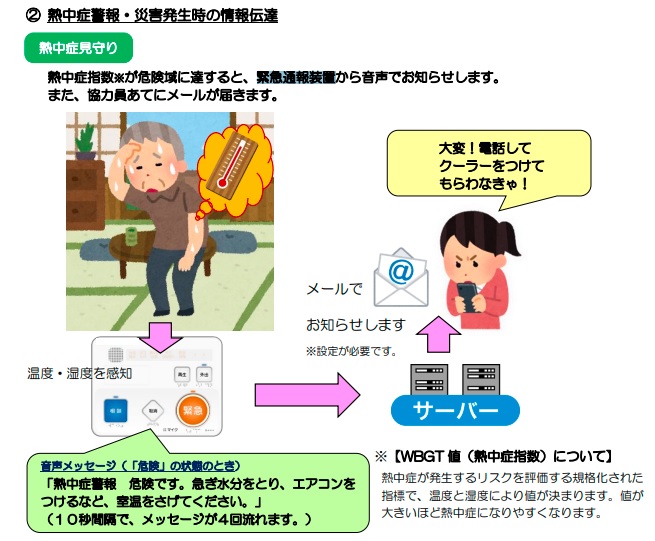 ２　熱中症警戒アラートや暑さ指数の周知・市民等に向けて、ホームページ等で熱中症警戒アラートの活用について啓発・ホームページに環境省の暑さ指数（観測値を地図表示）のリンクを掲載・公園やスポーツ施設利用者に向けて、暑さ指数を看板等に表示し周知３　緑化の促進・庁舎や学校、幼稚園、保育施等、公共施設等で、みどりのカーテン（ゴーヤ、アサガオ、ヘチマ、キュウリ等）を育成・種や苗を、市民や学校、幼稚園、保育施設等に配布・ホームページやSNS等で、みどりのカーテンづくりを啓発４　ドライ型ミストの設置・学校（運動場）や幼稚園、保育施設、公園、バス停留所に、ドライ型ミストを設置５　一時避難所の開設・庁舎、図書館、体育館等に一時避難所を開設６　その他の取組・市民や事業者等と協働して打ち水を実施（忠岡町）・ホームページへ暑さ対策情報ポータルサイト（大阪府）へのリンクを掲載・大阪府作成の熱中症啓発チラシを高齢者への訪問時に配布・暑さから身を守る３つの習慣について広報誌に掲載・寒冷紗を設置（堺市、富田林市）・屋外のスポーツ施設にパラソルを設置（箕面市）・幼稚園、保育施設等に日よけネットを設置（箕面市）・学校のプールサイドに遮光シートを設置（箕面市）＜暑さ対策参考写真等＞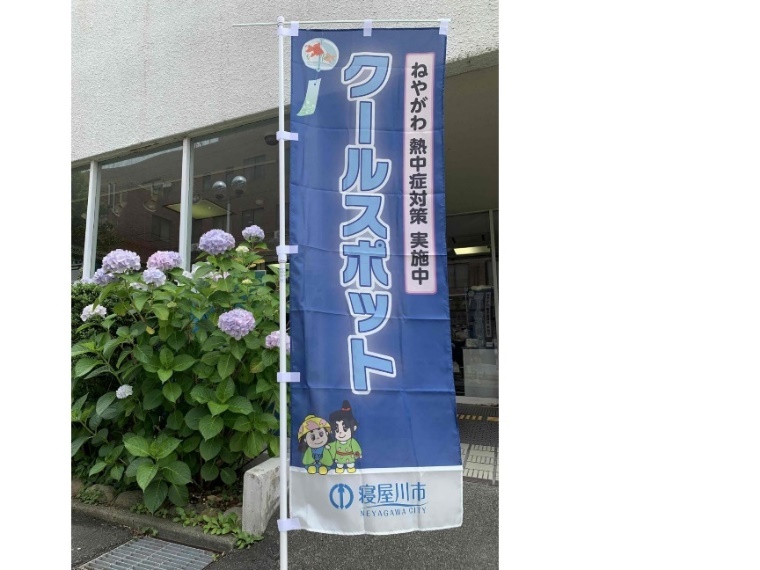 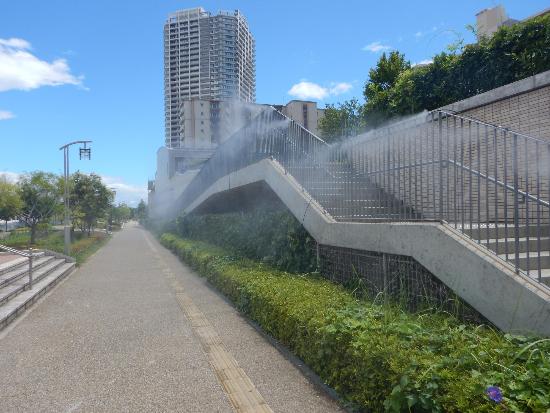 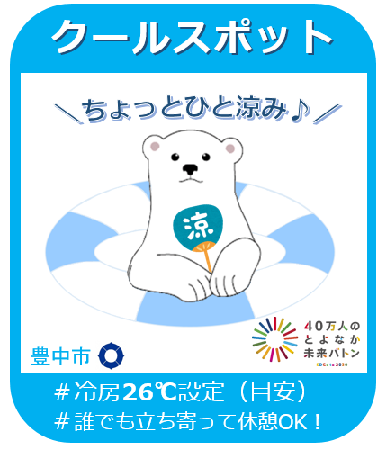 